  ПРОЕКТ                                    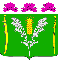 Совет Старонижестеблиевского сельского поселенияКрасноармейского районаРЕШЕНИЕ«___» __________ 2022 г        станица Старонижестеблиевская            № _____О внесении изменений в решение Совета Старонижестеблиевского сельского поселения Красноармейского района от 14 ноября 2019 года  № 3/1  «Об установлении земельного налога в Старонижестеблиевском сельском поселении Красноармейского района»В соответствии с п. 2 статьи 387 Налогового кодекса Российской Федерации, в целях дополнительной поддержки граждан Российской Федерации, принимающих (принимавших) участие в специальной военной операции, проводимой на территориях Донецкой Народной Республики, Луганской Народной Республики, Запорожской области, Херсонской области и Украины, Совет Старонижестеблиевского сельского поселения Красноармейского района р е ш и л:1. Внести изменения в решение Совета Старонижестеблиевского сельского поселения Красноармейского района от 14 ноября 2019 года № 3/1 «Об установлении земельного налога в Старонижестеблиевском сельском поселении Красноармейского района» следующие изменения: 1) дополнить пункт 5.2 подпунктами 2,3,4 следующего содержания:2) Гражданам Российской Федерации - военнослужащим Вооруженных Сил Российской Федерации (далее, для целей настоящего решения, - военнослужащие) и членам их семей:а) принимающих (принимавших) участие в специальной военной операции, проводимой на территориях Донецкой Народной Республики, Луганской Народной Республики, Запорожской области, Херсонской области и Украины в период мобилизации;б) в период действия военного положения, в военное время, при возникновении вооруженных конфликтов;в) при проведении контртеррористических операций, а также при использовании Вооруженных Сил Российской Федерации за пределами территории Российской Федерации;3) гражданам Российской Федерации, пребывающим в добровольческих формированиях, содействующих выполнению задач, возложенных на Вооруженные Силы Российской Федерации (далее, для целей настоящего решения, – лица, пребывающие в добровольческих формированиях) и членам их семей:а) принимающих (принимавших) участие в специальной военной опера-ции, проводимой на территориях Донецкой Народной Республики, Луганской Народной Республики, Запорожской области, Херсонской области и Украины;б) в период действия военного положения, в военное время, при возник-новении вооруженных конфликтов;в) при проведении контртеррористических операций, а также при использовании Вооруженных Сил Российской Федерации за пределами территории Российской Федерации;4) членам семей погибших (умерших) граждан Российской Федерации, - военнослужащих и лиц, пребывавших в добровольческих формированиях.2. Для целей настоящего решения к членам семей военнослужащих и лиц, пребывающих (пребывавших) в добровольческих формированиях относятся:- родители, проживающие совместно с ними;- супруга (супруг);- несовершеннолетние дети;- дети старше 18 лет, ставшие инвалидами до достижения ими возраста 18 лет;- дети в возрасте до 23 лет, обучающиеся в образовательных организациях по очной форме обучения;- лица, находящиеся на иждивении военнослужащих и лиц, пребывающих (пребывавших) в добровольческих формированиях.3. Контроль за выполнением настоящего решения возложить на председателя комиссии по вопросам экономики, бюджета, финансам, налогам и распоряжению муниципальной собственностью  (Борисенкова).4. Решение вступает в силу с момента обнародования и распространяет своё действие на правоотношения с 24 февраля 2022 года.Председатель Совета Старонижестеблиевского сельского поселения Красноармейского района					 Т.В. ДьяченкоГлаваСтаронижестеблиевского сельского поселенияКрасноармейского района	                                                           В.В. Новак